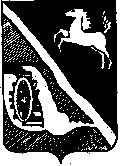 АДМИНИСТРАЦИЯ ШЕГАРСКОГО РАЙОНАТОМСКОЙ ОБЛАСТИП О С Т А Н О В Л Е Н И Е20.05.2020	№ 457с. МельниковоРуководствуясь постановлением Администрации Шегарского района от 28.07.2014 №883 «Об утверждении Порядка  принятия решений о разработке муниципальных программ муниципального образования «Шегарский район», с целью уточнения и корректировки бюджетных средств на реализацию в 2020 году мероприятий муниципальной программы «Развитие коммунальной инфраструктуры муниципального образования «Шегарский район» на 2018-2020 годы»,ПОСТАНОВЛЯЮ:1. Внести изменения в Приложение, утвержденное постановлением Администрации Шегарского района от 29.09.2017 №792 «Об утверждении муниципальной программы «Развитие коммунальной инфраструктуры муниципального образования «Шегарский район» на 2018-2020 годы», изложив его в новой редакции согласно приложению к настоящему постановлению. 2. Настоящее постановление не позднее 20 дней со дня его подписания разместить в средствах массовой информации и на официальном сайте администрации Шегарского района в информационно-телекоммуникационной сети «Интернет» (http://www.shegadm.ru).3. Настоящее постановление вступает в силу с момента его официального опубликования и распространяется на правоотношения, возникшие с 01.01.2020 года.4. Контроль за исполнением постановления возложить на заместителя Главы Шегарского района по вопросам жизнеобеспечения и безопасности М.В. Викулова Временно исполняющий обязанностиГлавы Шегарского района						          Е.Б. БогдановИсп. В.В. Кривошеина2-14-51Приложение к постановлению администрации Шегарского района от 20.05.2020 г. № 457ПАСПОРТ МУНИЦИПАЛЬНОЙ ПРОГРАММЫ4. Перечень программных мероприятий муниципальной программы«Развитие коммунальной инфраструктуры муниципального образования «Шегарский район» на 2018-2020 годы»О внесении изменений в постановление администрации Шегарского района от 29.09.2017 №792Наименование муниципальной программы                Развитие коммунальной инфраструктуры муниципального образования «Шегарский район» на 2018-2020 годыРазвитие коммунальной инфраструктуры муниципального образования «Шегарский район» на 2018-2020 годыРазвитие коммунальной инфраструктуры муниципального образования «Шегарский район» на 2018-2020 годыРазвитие коммунальной инфраструктуры муниципального образования «Шегарский район» на 2018-2020 годыКоординаторЗаместитель Главы Шегарского района по вопросам жизнеобеспечения и безопасностиЗаместитель Главы Шегарского района по вопросам жизнеобеспечения и безопасностиЗаместитель Главы Шегарского района по вопросам жизнеобеспечения и безопасностиЗаместитель Главы Шегарского района по вопросам жизнеобеспечения и безопасностиОтветственный исполнитель муниципальной программы  Главный специалист по ЖКХ и экологии отдела строительства и архитектуры Администрации Шегарского районаГлавный специалист по ЖКХ и экологии отдела строительства и архитектуры Администрации Шегарского районаГлавный специалист по ЖКХ и экологии отдела строительства и архитектуры Администрации Шегарского районаГлавный специалист по ЖКХ и экологии отдела строительства и архитектуры Администрации Шегарского районаУчастники мероприятий муниципальной программыАдминистрация Шегарского районаАдминистрации сельских поселенийАдминистрация Шегарского районаАдминистрации сельских поселенийАдминистрация Шегарского районаАдминистрации сельских поселенийАдминистрация Шегарского районаАдминистрации сельских поселенийЦели муниципальной    
программы                  Разработка единого комплекса мероприятий, направленных на обеспечение оптимальных решений системных проблем в области функционирования и развития коммунальной инфраструктуры, в целях:- повышения уровня надежности, качества и эффективности работы коммунального комплекса;- обновления  и модернизации основных фондов коммунального комплекса в соответствии с современными требованиями к технологии и качеству услуг и улучшения экологической ситуации.Разработка единого комплекса мероприятий, направленных на обеспечение оптимальных решений системных проблем в области функционирования и развития коммунальной инфраструктуры, в целях:- повышения уровня надежности, качества и эффективности работы коммунального комплекса;- обновления  и модернизации основных фондов коммунального комплекса в соответствии с современными требованиями к технологии и качеству услуг и улучшения экологической ситуации.Разработка единого комплекса мероприятий, направленных на обеспечение оптимальных решений системных проблем в области функционирования и развития коммунальной инфраструктуры, в целях:- повышения уровня надежности, качества и эффективности работы коммунального комплекса;- обновления  и модернизации основных фондов коммунального комплекса в соответствии с современными требованиями к технологии и качеству услуг и улучшения экологической ситуации.Разработка единого комплекса мероприятий, направленных на обеспечение оптимальных решений системных проблем в области функционирования и развития коммунальной инфраструктуры, в целях:- повышения уровня надежности, качества и эффективности работы коммунального комплекса;- обновления  и модернизации основных фондов коммунального комплекса в соответствии с современными требованиями к технологии и качеству услуг и улучшения экологической ситуации.Задачи муниципальной    
программы                  Инженерно-техническая оптимизация коммунальных систем.Взаимосвязанное перспективное планирование развития систем.Повышение надежности систем и качества предоставления коммунальных услуг.Инженерно-техническая оптимизация коммунальных систем.Взаимосвязанное перспективное планирование развития систем.Повышение надежности систем и качества предоставления коммунальных услуг.Инженерно-техническая оптимизация коммунальных систем.Взаимосвязанное перспективное планирование развития систем.Повышение надежности систем и качества предоставления коммунальных услуг.Инженерно-техническая оптимизация коммунальных систем.Взаимосвязанное перспективное планирование развития систем.Повышение надежности систем и качества предоставления коммунальных услуг.Сроки реализации           
муниципальной программы   2018-2020 годы 2018-2020 годы 2018-2020 годы 2018-2020 годыИсточники финансирования   
муниципальной программы, 
в том числе по годам (прогноз):      Расходы (тыс. рублей)                                  Расходы (тыс. рублей)                                  Расходы (тыс. рублей)                                  Расходы (тыс. рублей)                                  Источники финансирования   
муниципальной программы, 
в том числе по годам (прогноз):      Всего2018 год2019 год2020 годВсего: в том числе33641,21623385,8166043,14212,3Средства  бюджета муниципального района11531,0868558,6861306,81665,6Средства областного бюджета (по согласованию)       20671,65613388,5654736,32546,7Средства федерального бюджета (по согласованию)  1405,21405,200Другие источники   (по согласованию)          33,36533,36500Планируемые результаты     
реализации муниципальной
программы                  - обеспечение выполнения мероприятий по строительству и модернизации объектов коммунальной инфраструктуры;- улучшение качества и надежности предоставляемых услуг; сократить аварийность при предоставлении коммунальных услуг;- повышение уровня инвестиционной привлекательности сельских поселений- обеспечение выполнения мероприятий по строительству и модернизации объектов коммунальной инфраструктуры;- улучшение качества и надежности предоставляемых услуг; сократить аварийность при предоставлении коммунальных услуг;- повышение уровня инвестиционной привлекательности сельских поселений- обеспечение выполнения мероприятий по строительству и модернизации объектов коммунальной инфраструктуры;- улучшение качества и надежности предоставляемых услуг; сократить аварийность при предоставлении коммунальных услуг;- повышение уровня инвестиционной привлекательности сельских поселений- обеспечение выполнения мероприятий по строительству и модернизации объектов коммунальной инфраструктуры;- улучшение качества и надежности предоставляемых услуг; сократить аварийность при предоставлении коммунальных услуг;- повышение уровня инвестиционной привлекательности сельских поселенийN ппНаименование мероприятия Ресурсное обеспечениетыс. руб. Ресурсное обеспечениетыс. руб. Ресурсное обеспечениетыс. руб. Ресурсное обеспечениетыс. руб. Ресурсное обеспечениетыс. руб.Сроки выполненияИсполнитель (получатель денежных средств)Ожидаемый непосредственный результатN ппНаименование мероприятиявсегов том числе в том числе в том числе в том числе Сроки выполненияИсполнитель (получатель денежных средств)Ожидаемый непосредственный результатN ппНаименование мероприятиявсегоФБОБМБЧаст. инвестицииСроки выполненияИсполнитель (получатель денежных средств)Ожидаемый непосредственный результатЭлектроснабжениеЭлектроснабжениеЭлектроснабжениеЭлектроснабжениеЭлектроснабжениеЭлектроснабжениеЭлектроснабжениеЭлектроснабжениеЭлектроснабжениеЭлектроснабжение1Установка светодиодных светильников000002018 годАдминистрации сельских поселенийСокращение затрат на потребление электроэнергии 1Установка светодиодных светильников000002019 годАдминистрации сельских поселенийСокращение затрат на потребление электроэнергии 1Установка светодиодных светильников000002020 годАдминистрации сельских поселенийСокращение затрат на потребление электроэнергии ТеплоснабжениеТеплоснабжениеТеплоснабжениеТеплоснабжениеТеплоснабжениеТеплоснабжениеТеплоснабжениеТеплоснабжениеТеплоснабжениеТеплоснабжение1Капитальный ремонт котельных (замена дымовых труб)000002018 годАдминистрация Шегарского районаОбеспечение бесперебойности работы объектов теплоснабжения1Капитальный ремонт котельных (замена дымовых труб)000002019 годАдминистрация Шегарского районаОбеспечение бесперебойности работы объектов теплоснабжения1Капитальный ремонт котельных (замена дымовых труб)892,38700892,38702020 годАдминистрация Шегарского районаОбеспечение бесперебойности работы объектов теплоснабжения2Капитальный ремонт газовой котельной РУС (замена котла)2202,601578,0624,602019 годАдминистрация Шегарского сельского поселенияОбеспечение бесперебойности и повышения качества оказываемых услуг3Капитальный ремонт газовой котельной ПМК (замена котла)2569,76602221,049348,71702018 годАдминистрация Шегарского сельского поселенияОбеспечение бесперебойности и повышения качества оказываемых услуг3Капитальный ремонт газовой котельной ПМК (замена котла)000002019 годАдминистрация Шегарского сельского поселенияОбеспечение бесперебойности и повышения качества оказываемых услуг3Капитальный ремонт газовой котельной ПМК (замена котла)2712,51302325,980386,5332020 годАдминистрация Шегарского сельского поселенияОбеспечение бесперебойности и повышения качества оказываемых услуг4Проведение режимно-наладочного испытания газового котла №3 в котельной ПМК в с. Мельниково, ул. Чапаева, 6239,850039,8502019 годАдминистрация Шегарского сельского поселенияОбеспечение готовности объектов к отопительному сезону4Строительство газовой котельной в с. Мельниково, ул. Калинина, 44000002018 годАдминистрация Шегарского районаПовышение качества предоставления услуг по теплоснабжению4Строительство газовой котельной в с. Мельниково, ул. Калинина, 44000002019 годАдминистрация Шегарского районаПовышение качества предоставления услуг по теплоснабжению4Строительство газовой котельной в с. Мельниково, ул. Калинина, 44000002020 годАдминистрация Шегарского районаПовышение качества предоставления услуг по теплоснабжению5Капитальный ремонт сетей теплоснабжения168,000168,002018 годАдминистрация района, Администрации сельских поселенийПовышение надежности  тепловых сетей5Капитальный ремонт сетей теплоснабжения000002019 годАдминистрация района, Администрации сельских поселенийПовышение надежности  тепловых сетей5Капитальный ремонт сетей теплоснабжения000002020 годАдминистрация района, Администрации сельских поселенийПовышение надежности  тепловых сетей6Обследование зданий и дымовых труб котельных образовательных учреждений200,000200,002018 годАдминистрация Шегарского района6Обследование зданий и дымовых труб котельных образовательных учреждений74,220074,2202019 годАдминистрация Шегарского района6Обследование зданий и дымовых труб котельных образовательных учреждений350,000350,002020 годАдминистрация Шегарского района7Приобретение теплообменников на газовые котла в котельную ДК с. Каргала100,000100,002018 годАдминистрация Баткатского сельского поселенияОбеспечение бесперебойности работы объектов теплоснабжения7Приобретение теплообменников на газовые котла в котельную ДК с. Каргала000002019 годАдминистрация Баткатского сельского поселенияОбеспечение бесперебойности работы объектов теплоснабжения7Приобретение теплообменников на газовые котла в котельную ДК с. Каргала000002020 годАдминистрация Баткатского сельского поселенияОбеспечение бесперебойности работы объектов теплоснабжения8Замена угольного котла в котельной по адресу; п. Победа, ул. Коммунистическая, 57 стр. 11250,000250,002018 годАдминистрация Побединского сельского поселенияОбеспечение бесперебойности и повышения качества оказываемых услуг8Замена угольного котла в котельной по адресу; п. Победа, ул. Коммунистическая, 57 стр. 11000002019 годАдминистрация Побединского сельского поселенияОбеспечение бесперебойности и повышения качества оказываемых услуг8Замена угольного котла в котельной по адресу; п. Победа, ул. Коммунистическая, 57 стр. 11000002020 годАдминистрация Побединского сельского поселенияОбеспечение бесперебойности и повышения качества оказываемых услугВодоснабжениеВодоснабжениеВодоснабжениеВодоснабжениеВодоснабжениеВодоснабжениеВодоснабжениеВодоснабжениеВодоснабжениеВодоснабжение1Подведение инженерных сетей к микрорайону Западный в с. Мельниково12704,041405,29824,31474,54002018 годАдминистрация Шегарского сельского поселенияОбеспечение населения услугами централизованного водоснабжения1Подведение инженерных сетей к микрорайону Западный в с. Мельниково000002019 годАдминистрация Шегарского сельского поселенияОбеспечение населения услугами централизованного водоснабжения1Подведение инженерных сетей к микрорайону Западный в с. Мельниково000002020 годАдминистрация Шегарского сельского поселенияОбеспечение населения услугами централизованного водоснабжения2Капитальный ремонт водопроводных сетей643,80900643,80902018 годАдминистрация Шегарского районаПовышение надежности и качества водоснабжения2Капитальный ремонт водопроводных сетей000002019 годАдминистрация Шегарского районаПовышение надежности и качества водоснабжения2Капитальный ремонт водопроводных сетей257,40220,72036,6802020 годАдминистрация Шегарского районаПовышение надежности и качества водоснабжения3Капитальный ремонт системы водоснабжения в с. Малобрагино (разведочно-эксплуатационная скважина)1599,49901343,216256,28302018 годАдминистрация Трубачевского поселенияПовышение надежности и качества водоснабжения4Капитальный ремонт системы водоснабжения в с. Мельниково (разведочно-эксплуатационная скважина)2851,0402400,4450,6402019 годАдминистрация Шегарского районаПовышение надежности и качества водоснабжения5Капитальный ремонт водонапорной башни в с. Батурино000002018 годАдминистрация Баткатского сельского поселенияПовышение надежности и качества водоснабжения5Капитальный ремонт водонапорной башни в с. Батурино000002019 годАдминистрация Баткатского сельского поселенияПовышение надежности и качества водоснабжения5Капитальный ремонт водонапорной башни в с. Батурино000002020 годАдминистрация Баткатского сельского поселенияПовышение надежности и качества водоснабжения6Капитальный ремонт центрального водоснабжения по ул. Коммунистической и по ул. Заречной в с. Мельниково667,30200633,93733,3652018 годАдминистрация Шегарского сельского поселенияПовышение качества водоснабжения6Капитальный ремонт центрального водоснабжения по ул. Коммунистической и по ул. Заречной в с. Мельниково000002019 годАдминистрация Шегарского сельского поселенияПовышение качества водоснабжения6Капитальный ремонт центрального водоснабжения по ул. Коммунистической и по ул. Заречной в с. Мельниково000002020 годАдминистрация Шегарского сельского поселенияПовышение качества водоснабжения7Капитальный ремонт наружных сетей водопровода по ул. Кооперативной в с. Баткат000002018 годАдминистрация Шегарского районаПовышение надежности и качества водоснабжения7Капитальный ремонт наружных сетей водопровода по ул. Кооперативной в с. Баткат861,380757,9103,4802019 годАдминистрация Шегарского районаПовышение надежности и качества водоснабжения7Капитальный ремонт наружных сетей водопровода по ул. Кооперативной в с. Баткат000002020 годАдминистрация Шегарского районаПовышение надежности и качества водоснабженияВодоотведениеВодоотведениеВодоотведениеВодоотведениеВодоотведениеВодоотведениеВодоотведениеВодоотведениеВодоотведениеВодоотведение1Строительство КОС в с. Мельниково000002018 годАдминистрация Шегарского сельского поселенияОбеспечение экологической безопасности, улучшение санитарно-эпидемиологического состояния на территории поселения1Строительство КОС в с. Мельниково000002019 годАдминистрация Шегарского сельского поселенияОбеспечение экологической безопасности, улучшение санитарно-эпидемиологического состояния на территории поселения1Строительство КОС в с. Мельниково000002020 годАдминистрация Шегарского сельского поселенияОбеспечение экологической безопасности, улучшение санитарно-эпидемиологического состояния на территории поселения2Приобретение вакуумной (ассенизационной) машины4303,4004303,402018 годАдминистрация Шегарского районаОказание услуг по откачке и вывозу сточных бытовых вод населению2Приобретение вакуумной (ассенизационной) машины000002019 годАдминистрация Шегарского районаОказание услуг по откачке и вывозу сточных бытовых вод населению2Приобретение вакуумной (ассенизационной) машины000002020 годАдминистрация Шегарского районаОказание услуг по откачке и вывозу сточных бытовых вод населениюГазоснабжениеГазоснабжениеГазоснабжениеГазоснабжениеГазоснабжениеГазоснабжениеГазоснабжениеГазоснабжениеГазоснабжениеГазоснабжение1Разработка ПСД на газоснабжение жилых домов №№114-118 по ул. Коммунистической с. Мельниково000002018 годАдминистрация Шегарского сельского поселенияСоздание благоприятных условий проживания населения1Разработка ПСД на газоснабжение жилых домов №№114-118 по ул. Коммунистической с. Мельниково000002019 годАдминистрация Шегарского сельского поселенияСоздание благоприятных условий проживания населения1Разработка ПСД на газоснабжение жилых домов №№114-118 по ул. Коммунистической с. Мельниково2586,97002586,9702020 годАдминистрация Шегарского сельского поселенияСоздание благоприятных условий проживания населения2Проектирование газовой котельной МКОУ «Побединская СОШ»000002018 годАдминистрация Шегарского района2Проектирование газовой котельной МКОУ «Побединская СОШ»000002019 годАдминистрация Шегарского района2Проектирование газовой котельной МКОУ «Побединская СОШ»000002020 годАдминистрация Шегарского районаОбращение с ТБООбращение с ТБООбращение с ТБООбращение с ТБООбращение с ТБООбращение с ТБООбращение с ТБООбращение с ТБООбращение с ТБООбращение с ТБО1Разработка проекта санитарно-защитной зоны полигона ТБО и проведение санитарно-эпидемиологической экспертизы в органах Роспотребнадзора180,000180,002018 годАдминистрация Шегарского районаПоддержка санитарного состояния населенных пунктов1Разработка проекта санитарно-защитной зоны полигона ТБО и проведение санитарно-эпидемиологической экспертизы в органах Роспотребнадзора13,980013,9802019 годАдминистрация Шегарского районаПоддержка санитарного состояния населенных пунктовИТОГО23385,8161405,213388,5658558,68633,3652018 годИТОГО5880,104736,31306,802019 годИТОГО4212,302546,71665,602020 год